Chính sách đổi và trả hàng của công ty Hợp Thành Thịnh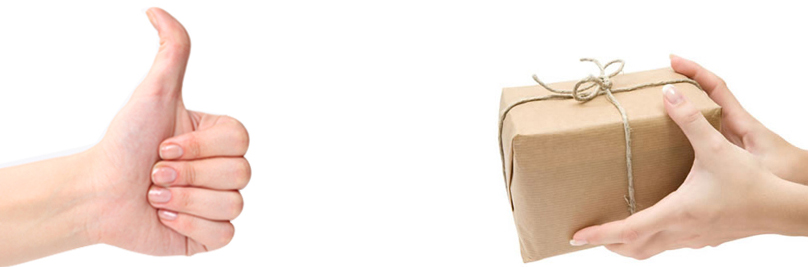 
QUY ĐỊNH ĐỔI/TRẢ HÀNG HÓA CỦA HỢP THÀNH THỊNHQuý khách được đổi trả hàng trong trường hợp:

Khi nhận hàng, quý khách vui lòng kiểm tra kỹ sản phẩm, Nếu như Hàng không đúng chủng loại, mẫu mã như quý khách đặt hàng, chất lượng không như ý muốn, quý khách được phép trả lại luôn cho nhân viên giao hàng.

Nếu sau khi nhận hàng trong vòng 2 ngày làm việc, quý khách phát sinh những nhu cầu của cá nhân như kích cỡ hay màu sắc không vừa, không hợp….Quý khách được phép đổi sang những sản phẩm khác với điều kiện sản phẩm đổi sang phải có giá trị lớn hơn hoặc bằng sản phẩm cũ, mọi chi phí phát sinh trong quá trình đổi hàng sẽ do quý khách chịu trách nhiệm thanh toán.

Sản phẩm chỉ có thể đổi trả nếu không bị hư hại, biến dạng hoặc chưa qua sử dụng. Mọi sản phẩm được hoàn trả phải trong điều kiện không hư hỏng cùng với bao bì còn nguyên nhãn hàng. Chúng tôi không nhận hàng hoàn trả nếu không có hộp, hoặc bị trầy hoặc dơ bẩn.CÔNG TY TNHH THƯƠNG MẠI DỊCH VỤ HỢP THÀNH THỊNH
Địa chỉ: 145/10 Phạm Văn Hai, Phường 05, Quận Tân Bình, T.P Hồ Chí Minh
Điện thoại: 08. 38464855 – 38464802 - 38464806
Website: www.htt.com.vn
Mã số thuế: 0310583337

MỌI CHI TIẾT VUI LÒNG LIÊN HỆ PHÒNG KINH DOANH
Ms. Sương
Điện Thoại: 0902.413.177
Email: kd.hopthanhthinh@gmail.comLinh kiện đổi hàng phải đáp ứng các điều kiện sau: Còn nguyên vẹn, đầy đủ như lúc ban đầu giao cho Quý khách (bao bì và những phụ kiện kèm theo).  Bị lỗi kỹ thuật hoặc không tương thích. Không quá 5 ngày và còn giữ phiếu mua hàng (phiếu xuất kho hoặc hóa đơn tài chính).Không đổi lại với những thiết bị sau:Notebook, CPU BOX, máy in, mực in, scanner, máy fax, digital camera, card TV, card kỹ xảo, headphone và những thiết bị không bảo hành.Thiết bị biến dạng, trầy xước hoặc va chạm.Thiết bị có dấu hiệu cháy nổ.Quà tặng.Giờ đổi hàng:Sáng 8g30 – 11g30Chiều: 13g30 – 15g30CHỦ NHẬT KHÔNG ĐỔI HÀNG